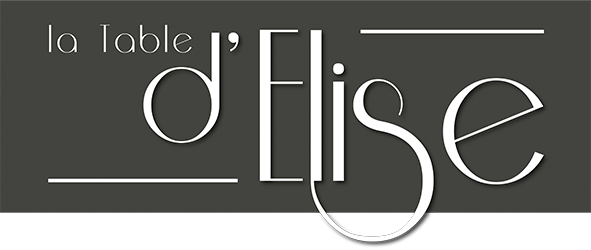 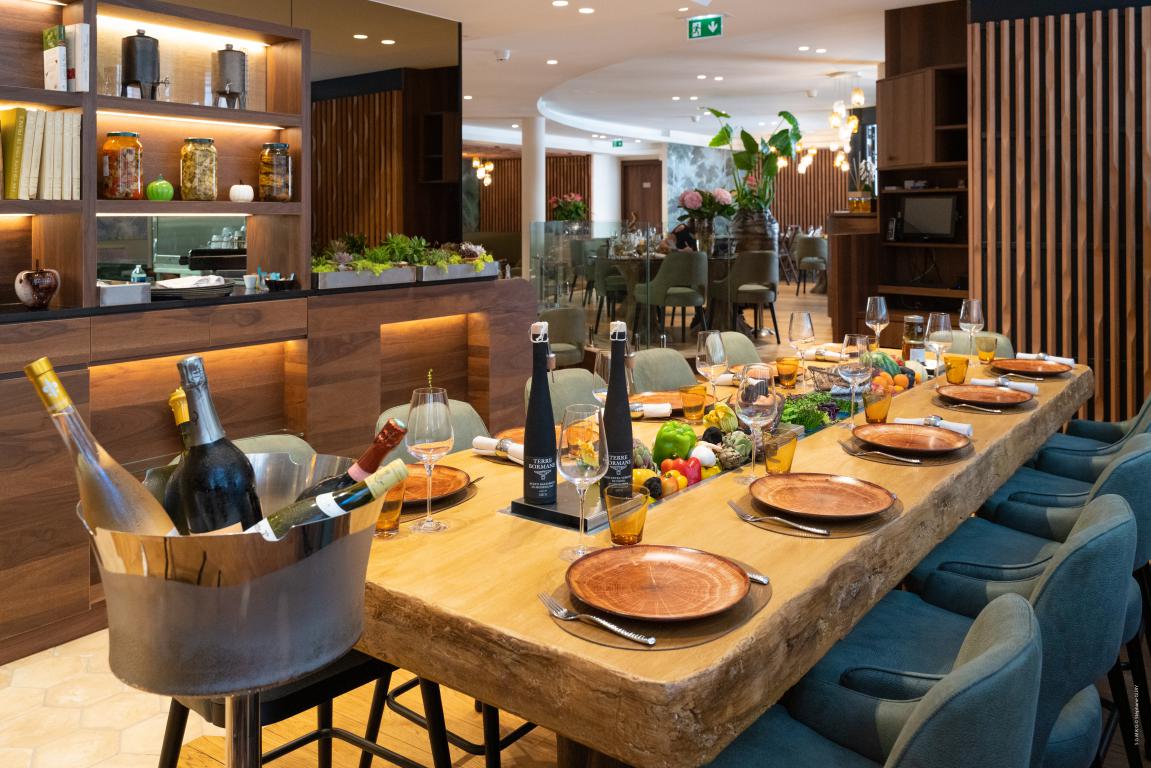 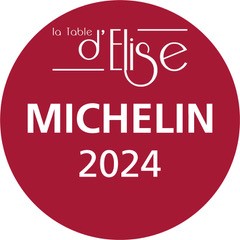 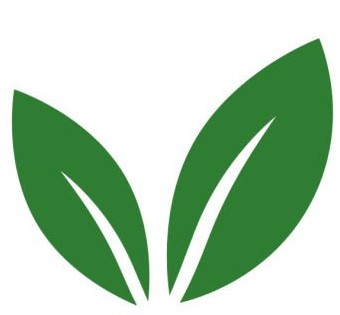 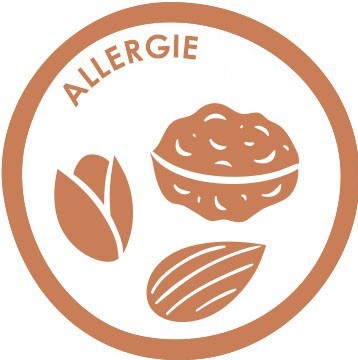 Pour commencer
To startThon mi cuit pané à la poudre de pistache, assaisonné  	             			       28 €
d’un jus aux fruits de la passion 
Tuna tataki breaded with pistachio powder, seasoned with passion fruit jus
                                                                   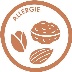 Ceviche de daurade royale accompagné d’un gaspacho					      24 	€
de tomate verte au basilic sauvage 	 
Royal sea bream ceviche accompanied by green tomato gazpacho and wild basil  

Foie gras de canard confit aux épices, chutney de fraise du pays au gingembre               32	€
et pain perdu à la vanille de Madagascar 
Duck foie gras confit with spices, country strawberry and ginger chutney, Madagascar vanilla French toast   
Langoustines servies croustillantes à la menthe, mayonnaise           		 	     24 €
d’aubergine au piment d’Espelette
Crispy mint-served langoustines with eggplant mayonnaise with chili
Petits farcis monégasques à notre façon végétale laqués au jus de cuisson		     19 €      Monégasque-style stuffed vegetables lacquered with cooking jus
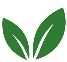 Pastilla au poulet fermier et aux amandes, réduction d’orange à la cannelle		     19 €
Chicken farmer pastilla with almonds, orange reduction with cinnamonÁ partager / To share  Brochette de poulet au citron confit   							        	    12 €
Lemon-preserved chicken skewer       Brochette de lotte au pesto vert    									   15 €
Monkfish skewer with green pesto
Viande d’exception selon le marché du jour, grillée et accompagnée 	    (Selon arrivage)		
d’une purée à la truffe noire
Exceptional meat according to the daily market, grilled and served with black truffle    (According to arrivals)
Poissons et crustacés de la pêche du jour, légumes grillés, sauce vierge  (Selon arrivage) 
Fish and crustaceans from the catch of the day, grilled vegetables, virgin sauce            (According to arrivals)Pour suivre
To follow
Rouget de roche en bouillabaisse, pommes de terre et fenouil fondant,                 	36 €
condiment rouille et pain croustillant à l’ail
Red mullet in bouillabaisse, potatoes and melting fennel, rouille condiment
and crispy garlic bread
Poulpe poché au bouillon puis grillé, marmelade de tomate fraîche            		34 €
et pommes de terre croustillantes épicées	
Octopus poached in broth then grilled, fresh tomato marmalade and
spicy crispy potatoes 
Epaule d’agneau de Sisteron confite à basse température, jus de navarin et                34 €
petits légumes de saison
Slow-cooked Sisteron lamb shoulder, navarin jus and seasonal vegetables
Tortelli artisanal à la truffe noire d’été, petits pois et fondue de poireaux                        28 €
Artisanal tortelli with summer black truffle, peas and leek fondue Pour accompagner
To accompany​Légumes de saison grillés							       	                     12 €
Grilled seasonal vegetables
Purée de pommes de terre à la truffe noire d’été 				   	           12 €
Summer black truffle mashed potatoes
Courgette trompette en persillade							                       10 €
Trumpet zucchini with persillade
Brocolis marinés au yaourt puis grillés							          10 €
Marinated yogurt-grilled broccoli
DessertsChurros minutes au thym sauvage, sauce caramel au beurre salé		         14 €
Wild thyme churros, salted butter caramel sauce

Salade d’orange à la cannelle, dattes medjoul et menthe fraîche			        12 €
Orange cinnamon salad with Medjool dates and fresh mintSoufflé au chocolat et son sorbet								       16 €
Chocolate soufflé with its sorbetAssiette de fruits du jour									      16 €
Plate of fresh daily fruits 
Á partager / To shareProfiterole classique au chocolat chaud							      22	€
Classic chocolate Profiteroles with hot chocolate sauce Glaces                                                                     Sorbets
Ice cream Chocolat noir moka	           12 €     	                                 Yaourt à la verveine		           12 €     
Dark moka chocolate					         Lemon verbena yogurt	
Vanille de Tahiti		           12 €                                     Mangue				           12 €
Tahitian Vanilla					                       Mango
Pistache			          12 €			        Citron				          12 €	
Pistachio						                       Lemon
								       Framboise et rose		         12 €
                                                                                                           Raspberry and rose